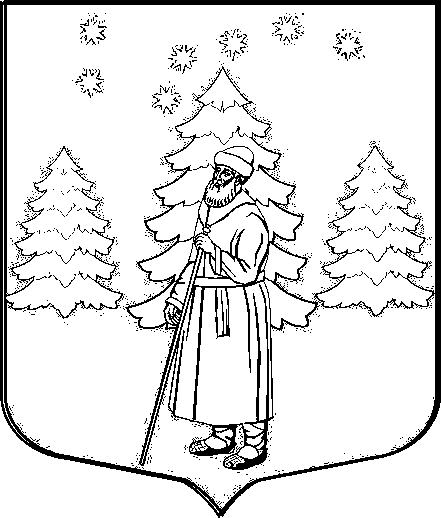 АДМИНИСТРАЦИЯ СУСАНИНСКОГО СЕЛЬСКОГО ПОСЕЛЕНИЯГАТЧИНСКОГО МУНИЦИПАЛЬНОГО РАЙОНАЛЕНИНГРАДСКОЙ ОБЛАСТИП О С Т А Н О В Л Е Н И Е06.03.2018                                                                                                          № 91Об утверждении Технологической схемы по предоставлению муниципальной услуги «Выдача справок об отказе от преимущественного права покупки доли в праве общей долевой собственности на жилые помещения»           В целях реализации мероприятий по разработке и утверждению технологических схем по предоставлению муниципальных услуг в муниципальном образовании «Сусанинское сельское поселение», в соответствии с Федеральным законом от 27.07.2010 №  210-ФЗ «Об организации предоставления государственных и муниципальных услуг», Федеральным законом от 06.10.2003 №131-ФЗ «Об общих принципах организации местного самоуправления в Российской Федерации», Постановлением администрации Сусанинского сельского поселения от 06.04.2011 №78 «О порядке разработки и утверждения Административных регламентов исполнения муниципальных услуг муниципального образования «Сусанинское сельское поселение»,  руководствуясь Уставом МО «Сусанинское сельское поселение»П О С Т А Н О В Л Я Е Т:	1. Утвердить Технологическую схему по предоставлению муниципальной услуги «Выдача справок об отказе от преимущественного права покупки доли в праве общей долевой собственности на жилые помещения» (Приложение).       2. Настоящее Постановление подлежит размещению на официальном сайте муниципального образования «Сусанинское сельское поселение».         3. Контроль за исполнением настоящего Постановления оставляю за собой.Глава администрации                                                                                                             Сусанинского сельского поселения                                             Е.В. БордовскаяПриложениек постановлению администрацииСусанинского сельского поселения от 06.03.2018 г. №  91ТЕХНОЛОГИЧЕСКАЯ СХЕМАмуниципальной услуги «Выдача справок об отказе от преимущественного права покупки доли в праве общей долевой собственности на жилые помещения»Раздел 1. Общие сведения о муниципальной услугеРаздел 2.  Общие сведения о «подуслугах»Раздел 3. Сведения о заявителях «подуслуги»Раздел 4. Документы, предоставляемые заявителем для получения «подуслуги»Раздел 5. Документы и сведения, получаемые посредством межведомственного информационного взаимодействияРаздел 6. Результат «подуслуги»Раздел 7. Технологические процессы предоставления «подуслуги»Раздел 8. Особенности предоставления «подуслуги» в электронной формеПриложение 1к технологической схеме, утвержденной Постановлением администрацииот 06.03.2018 г. № 91_____________________________________________                                                                          (название организации)                              ____________________________________________,                                                                                       (Ф.И.О. заявителя, адрес проживания для - физических                                                                                        лиц, наименование, юридический адрес, ИНН,                                                                              ОГРН – для юридических лиц)                              _____________________________________________                              контактный телефон __________________________ЗАЯВЛЕНИЕВ связи с продажей комнаты площадью ___________ кв. м, расположенной по адресу: ______________________________________________________________________________,принадлежащей на праве собственности __________________________________________________________________________________________________________________________,(Ф.И.О. физического лица/полное наименование юридического лица)прошу выдать справку об отказе от преимущественного права покупки доли в праве общей долевой собственности на жилые помещения.Стоимость комнаты ____________________________________________________.                                      (сумму указывать цифрами и прописью)В   соответствии   с   требованиями   статьи   9   Федерального  закона от  27.07.2006  N 152-ФЗ "О персональных данных"  подтверждаю свое согласие на  обработку  моих  персональных  данных,  необходимых  для предоставления муниципальной   услуги  при  условии,  что  обработка  персональных  данных осуществляется  строго  лицом,  уполномоченным  на  осуществление  работы с персональными  данными,  обязанным  сохранять служебную информацию, ставшуюему известной в связи с исполнением должностных обязанностей.Приложение:"____" _____________ 20__ г.                              _____________________/ _________________/                                                                                 (подпись заявителя)                 (фамилия, инициалы)Результат рассмотрения заявления прошу:	выдать на руки в ОИВ/Администрации/ Организации	выдать на руки в МФЦ	направить по почте	направить в электронной форме в личный кабинет на ПГУ№ПараметрЗначение параметра/состояние1231Наименование органа, предоставляющего услугуАдминистрация Сусанинского сельского поселения Гатчинского муниципального района Ленинградской области2Номер услуги в федеральном реестре 73Полное наименование услугиВыдача справок об отказе от преимущественного права покупки доли в праве общей долевой собственности на жилые помещения4Краткое наименование услугинет5Административный регламент Администрации Сусанинского сельского поселения по оказанию муниципальной услуги«Выдача справок об отказе от преимущественного права покупки доли в праве общей долевой собственности на жилые помещения»Постановление администрации от 06.10.2017 № 3346Перечень «подуслуг»нет7Способы оценки качества муниципальной услуги1. Опрос заявителей непосредственно при личном приеме или с использованием телефонной связи;2. Единый портал государственных услуг (функций): www.gosuslugi.ru;3. Портал государственных услуг (функций) Ленинградской области: www.gu.lenobl.ru4. Терминальные устройства.5. Официальный сайт http://сусанинское.рф№Наименованиее «подуслуги»Срок предоставления в зависимости от условийСрок предоставления в зависимости от условийОснования отказа в приеме документовОснования отказа в предоставлении «подуслуги»Основания приостановления предоставления «подуслуги»Срок приостановления предоставления «подуслуги»Плата за предоставление «подуслуги»Плата за предоставление «подуслуги»Плата за предоставление «подуслуги»Способ обращения за получением «подуслуги»Способ получения результата «подуслуги»№Наименованиее «подуслуги»При подаче заявления по месту жительства (месту нахождения юр.лица)При подаче заявления по месту жительства (месту обращения)Основания отказа в приеме документовОснования отказа в предоставлении «подуслуги»Основания приостановления предоставления «подуслуги»Срок приостановления предоставления «подуслуги»Наличие платы (государственной пошлины)Реквизиты нормативного правового акта, являющегося основанием для взимания платы (государств.пошлины)КБК для взимания платы (государственной пошлины), в том числе для МФЦСпособ обращения за получением «подуслуги»Способ получения результата «подуслуги»123456789101112131Выдача справок об отказе от преимущественного права покупки доли в праве общей долевой собственности на жилые помещения30 дней 30 дней1) Поступление заявления об оказании муниципальной услуги от лица, не имеющего полномочий на обращение;2) Представление заявителем неправильно оформленных документов, содержащих неполные сведения, а также утративших юридическую силу документов, документов с серьезными повреждениями, не позволяющими однозначно истолковать их содержание;3) Отсутствие в заявлении фамилии, имени, отчества заявителя, его направившего, и почтового адреса, по которому должен быть направлен ответ о результатах рассмотрения заявления.1) Наличие у заявителя неполного комплекта документов;                        2) Представление недостоверных документов и сведений;3) поступление от заявителя письменного заявления о прекращении рассмотрения заявления.нет30 днейнетнетнет1. Администрация Сусанинского сельского поселения Гатчинского муниципального района  Ленинградской области;2.Государственное бюджетное учреждения Ленинградской области «Многофункциональный центр предоставления государственных и муниципальных услуг»3.Единый портал государственных услуг (функций): www.gosuslugi.ru4.Портал государственных услуг (функций) Ленинградской области www.gu.lenobl.ru1. Администрация Сусанинского сельского поселения Гатчинского муниципального района  Ленинградской области;2.Государственное бюджетное учреждения Ленинградской области «Многофункциональный центр предоставления государственных и муниципальных услуг»3.Единый портал государственных услуг (функций): www.gosuslugi.ru4.Портал государственных услуг (функций) Ленинградской области www.gu.lenobl.ru №Категория лиц, имеющих право на получение «подуслуги»Документ, подтверждающий правомочие заявителя соответствующей категории на получение «подуслуги»Установленные требования к документу, подтверждающему правомочие заявителя соответствующей категории на получение «подуслуги»Наличие возможности подачи заявления на предоставление «подуслуги» представителями заявителяИсчерпывающий перечень лиц, имеющих право на подачу заявления от имени заявителяНаименование документа, подтверждающего право подачи заявления от имени заявителяУстановленные требования к документу, подтверждающему право подачи заявления от имени заявителя12345678Государственная услуга "Выдача справок об отказе от преимущественного права покупки доли в праве общей долевой собственности на жилые помещения"Государственная услуга "Выдача справок об отказе от преимущественного права покупки доли в праве общей долевой собственности на жилые помещения"Государственная услуга "Выдача справок об отказе от преимущественного права покупки доли в праве общей долевой собственности на жилые помещения"Государственная услуга "Выдача справок об отказе от преимущественного права покупки доли в праве общей долевой собственности на жилые помещения"Государственная услуга "Выдача справок об отказе от преимущественного права покупки доли в праве общей долевой собственности на жилые помещения"Государственная услуга "Выдача справок об отказе от преимущественного права покупки доли в праве общей долевой собственности на жилые помещения"Государственная услуга "Выдача справок об отказе от преимущественного права покупки доли в праве общей долевой собственности на жилые помещения"1Юридические лица1.1. Решение (приказ) о назначении или избрании лица на должностьВключает:-подпись должностного лица, подготовившего документ, дату составления документа;-информацию о праве физического лица действовать от имени заявителя без доверенности;- должно быть действительным на срок обращения за предоставлением услуги.ИмеетсяДолжностные лица, уполномоченные обращаться от юридического лица1) Доверенность; 2) Копия документа, удостоверяющего личность доверенного лица и оригинал для сверки.1) Доверенность должна быть выдана юридическим лицом за подписью его руководителя и скреплена печатью организации; Должна быть действительной на срок обращения за предоставлением услуги; Не должна содержать подчисток, приписок, зачеркнутых слов и иных исправлений; Не должна иметь повреждений, наличие которых не позволяет однозначно истолковать их содержание. 2) Документ, удостоверяющий личность, предоставляется в копии (не заверяется).2Физические лица2.1. Документ, удостоверяющий личностьДолжен быть действительным на срок обращения за предоставлением услуги.                                                          Не должен содержать подчисток, приписок, зачеркнутых слов и др. исправлений.                                    Не должен иметь повреждений, наличие которых не позволяет однозначно истолковать их содержаниеИмеетсяПредставитель, уполномоченный обращаться по доверенности1) Доверенность; 2) Копия документа, удостоверяющего личность доверенного лица и оригинал для сверки.1) Доверенность должна быть нотариально заверена. Должна быть действительной на срок обращения за предоставлением услуги; Не должна содержать подчисток, приписок, зачеркнутых слов и иных исправлений; Не должна иметь повреждений, наличие которых не позволяет однозначно истолковать их содержание.         2) Документ, удостоверяющий личность, предоставляется в копии (не заверяется).№Категория документаНаименование документов, которые представляет заявитель для получения «подуслуги»Количество необходимых экземпляров документа с указанием подлинник/копияДокумент, представляемый по условиюУстановленные требования к документуФорма (шаблон) документаОбразец документа/заполнения документа123456781«Выдача справок об отказе от преимущественного права покупки доли в праве общей долевой собственности на жилые помещения»«Выдача справок об отказе от преимущественного права покупки доли в праве общей долевой собственности на жилые помещения»«Выдача справок об отказе от преимущественного права покупки доли в праве общей долевой собственности на жилые помещения»«Выдача справок об отказе от преимущественного права покупки доли в праве общей долевой собственности на жилые помещения»«Выдача справок об отказе от преимущественного права покупки доли в праве общей долевой собственности на жилые помещения»«Выдача справок об отказе от преимущественного права покупки доли в праве общей долевой собственности на жилые помещения»«Выдача справок об отказе от преимущественного права покупки доли в праве общей долевой собственности на жилые помещения»1.1Заявлениеписьменное заявление о предоставлении муниципальной услуги (приложение 1 к административному регламенту) или заявление в электронном виде.подлинник 1 экз.нет1) текст документа написан разборчиво от руки или при помощи средств электронно-вычислительной техники;2) фамилия, имя и отчество (последнее при наличии) (наименование) заявителя, почтовый адрес написаны полностью;3) в документах отсутствуют неоговоренные исправления;4) документы не исполнены карандашомПриложение 1Приложение 11.2Документы, удостоверяющие личность заявителя (представителя)паспорт гражданина Российской Федерации; временное удостоверение личности гражданина Российской Федерации, выдаваемое на период оформления паспорта в порядке, установленном законодательством Российской Федерации;подлинник и  копия 1 экз.Предоставляется один из документов данной категорииДолжен быть действительным на срок обращения за предоставлением услуги.Не должен содержать подчисток, приписок, зачеркнутых слов и других исправлений.Не должен иметь повреждений, наличие которых не позволяет однозначно истолковать их содержаниеНе требуетсяНе требуется1.3ДоверенностьДоверенность1экз. Копия/Сверка копии с оригиналом и возврат  заявителю подлинниканетДолжен быть действительным на срок обращения за предоставлением услуги.Не должен содержать подчисток, приписок, зачеркнутых слов и других исправлений.Не должен иметь повреждений, наличие которых не позволяет однозначно истолковать их содержаниеНе требуетсяНе требуется1.4Правоустанавливающие документыПравоустанавливающие документов на объекты недвижимости, права на которые не зарегистрированы в Едином государственном реестре прав на недвижимое имущество и сделок с ним1экз. Копия/Сверка копии с оригиналом и возврат  заявителю подлинникаПредоставляется один из документов данной категорииДолжен быть действительным на срок обращения за предоставлением услуги.Не должен содержать подчисток, приписок, зачеркнутых слов и других исправлений.Не должен иметь повреждений, наличие которых не позволяет однозначно истолковать их содержаниеНе требуетсяНе требуется1.5Документы, подтверждающие наличие согласия членов семьи заявителя (представителей) на обработку персональных данныхСогласие на обработку персональных данных1экз. Копия/Сверка копии с оригиналом и возврат  заявителю подлинникаПредоставляется все  документы данной категорииДокументы (согласие) должны быть заверены нотариально (или письменное согласие каждого члена семьи в присутствии должностного лица)Не требуетсяНе требуетсяРеквизиты актуальной технологической карты межведомственного взаимодействияНаименование запрашиваемого документа (сведения)Перечень и состав сведений, запрашиваемых в рамках межведомственного информационного взаимодействияНаименование органа (организации), направляющего (ей) межведомственный запросНаименование органа (организации), в адрес которого (ой) направляется межведомственный запросSID электронного сервисаСрок осуществления межведомственного информационного взаимодействияФорма (шаблон) межведомственного запросаОбразец заполнения формы межведомственного запроса123456789Государственная услуга "Выдача справок об отказе от преимущественного права покупки доли в праве общей долевой собственности на жилые помещения"Государственная услуга "Выдача справок об отказе от преимущественного права покупки доли в праве общей долевой собственности на жилые помещения"Государственная услуга "Выдача справок об отказе от преимущественного права покупки доли в праве общей долевой собственности на жилые помещения"Государственная услуга "Выдача справок об отказе от преимущественного права покупки доли в праве общей долевой собственности на жилые помещения"Государственная услуга "Выдача справок об отказе от преимущественного права покупки доли в праве общей долевой собственности на жилые помещения"Государственная услуга "Выдача справок об отказе от преимущественного права покупки доли в праве общей долевой собственности на жилые помещения"Государственная услуга "Выдача справок об отказе от преимущественного права покупки доли в праве общей долевой собственности на жилые помещения"Государственная услуга "Выдача справок об отказе от преимущественного права покупки доли в праве общей долевой собственности на жилые помещения"Выписка из Единого государственного реестра прав на недвижимое имущество и сделок с нимКраткая выписка из ЕГРЮЛ/ЕГРИП; Полная выписка из ЕГРЮЛ/ЕГРИПАдминистрация Сусанинского сельского поселения Гатчинского муниципального района Ленинградской областиУправлении Федеральной службы государственной регистрации, кадастра и картографии (Росреестр)5 днейнетнет№Документ/документы, являющиеся результатом «подуслуги»Требования к документу/документам, являющимся результатом «подуслуги»Характеристика результата (положительный/отрицательный)Форма документа/документов, являющимся результатом «подуслуги»Образец документа/документов, являющихся результатом «подуслуги»Способ получения результатаСрок хранения невостребованных заявителем результатовСрок хранения невостребованных заявителем результатов№Документ/документы, являющиеся результатом «подуслуги»Требования к документу/документам, являющимся результатом «подуслуги»Характеристика результата (положительный/отрицательный)Форма документа/документов, являющимся результатом «подуслуги»Образец документа/документов, являющихся результатом «подуслуги»Способ получения результатав органев МФЦ123456789Наименование «подуслуги» 1. Приватизации жилых помещений муниципального  жилищного фондаНаименование «подуслуги» 1. Приватизации жилых помещений муниципального  жилищного фондаНаименование «подуслуги» 1. Приватизации жилых помещений муниципального  жилищного фондаНаименование «подуслуги» 1. Приватизации жилых помещений муниципального  жилищного фондаНаименование «подуслуги» 1. Приватизации жилых помещений муниципального  жилищного фондаНаименование «подуслуги» 1. Приватизации жилых помещений муниципального  жилищного фондаНаименование «подуслуги» 1. Приватизации жилых помещений муниципального  жилищного фондаНаименование «подуслуги» 1. Приватизации жилых помещений муниципального  жилищного фонда1Выдача справки об отказе от преимущественного права покупки доли в праве общей долевой собственности на жилые помещенияВ документе отсутствуют неоговоренные исправления; текст документа читаем; наличие подписи должностного лица; даты документаположительныйнетнет- посредством ГБУ ЛО «МФЦ»;- посредством почтовой корреспонденции;- путем личной явки в администрации Сусанинского сельского поселенияпостоянно30 дней2Письмо, содержащее мотивированный отказ в предоставлении муниципальной услугиУведомление об отказе (дата, номер, подпись)отрицательныйнетнет- посредством ГБУ ЛО «МФЦ»;- посредством почтовой корреспонденции;- путем личной явки в администрации Сусанинского сельского поселенияпостоянно30 дней№ п/пНаименование процедуры процессаОсобенности исполнения процедуры процессаСроки исполнения процедуры (процесса)Исполнитель процедуры процессаРесурсы, необходимые для выполнения процедуры процессаФормы документов, необходимые для выполнения процедуры процесса№ п/пНаименование процедуры процессаОсобенности исполнения процедуры процессаСроки исполнения процедуры (процесса)Исполнитель процедуры процессаРесурсы, необходимые для выполнения процедуры процессаФормы документов, необходимые для выполнения процедуры процесса1234567Оформление согласия на передачу в поднаем жилого помещения, предоставленного по договору социального наймаОформление согласия на передачу в поднаем жилого помещения, предоставленного по договору социального наймаОформление согласия на передачу в поднаем жилого помещения, предоставленного по договору социального наймаОформление согласия на передачу в поднаем жилого помещения, предоставленного по договору социального наймаОформление согласия на передачу в поднаем жилого помещения, предоставленного по договору социального наймаОформление согласия на передачу в поднаем жилого помещения, предоставленного по договору социального наймаОформление согласия на передачу в поднаем жилого помещения, предоставленного по договору социального найма1Прием, первичная проверка и регистрация заявления и приложенных к нему документов с целью предоставления муниципальной услуги.1. Устанавливается личность заявителя (личность и полномочия его представителя);не более 15минутУполномоченный сотрудник администрации Сусанинского сельского поселения, специалист МФЦТехнологическое обеспечение: - Наличие рабочего места и канцелярских принадлежностей  у Специалиста администрации Сусанинского сельского поселения;-доступ к автоматизированным системам электронного документооборота, межведомственного электронного взаимодействия, наличие ПК, принтера, сканера. АИС МФЦ (для специалистов МФЦ) Приложение № 12Рассмотрение и проверка заявления и приложенных к нему документов сотрудником  с целью установления права на муниципальную услугу1..Проверяется наличие документов, указанных в разделе 4 настоящей техносхемы;                                     2. При установлении соответствия представленных документов установленным требованиям специалист администрации вносит в журнал регистрации заявлений граждан запись о приеме документов.не более 15минутУполномоченный сотрудник администрации Сусанинского сельского поселения, специалист МФЦТехнологическое обеспечение: - Наличие рабочего места и канцелярских принадлежностей  у Специалиста администрации Сусанинского сельского поселения;-доступ к автоматизированным системам электронного документооборота, межведомственного электронного взаимодействия, наличие ПК, принтера, сканера. АИС МФЦ (для специалистов МФЦ)Комплект документов, принятый от заявителя3Направление запросов в организации, участвующие в предоставлении муниципальной услуги, в рамках межведомственного электронного взаимодействияЗапрос выписки из Единого государственного реестра прав на недвижимое имущество и сделок с ним в Управлении Федеральной службы государственной регистрации, кадастра и картографии (Росреестр)не более 5 днейУполномоченный сотрудник администрации Сусанинского сельского поселения, сотрудник МФЦТехнологическое обеспечение: - Наличие рабочего места и канцелярских принадлежностей  у Специалиста администрации Сусанинского сельского поселения;-доступ к автоматизированным системам электронного документооборота, межведомственного электронного взаимодействия, наличие ПК, принтера, сканера. АИС МФЦ (для специалистов МФЦ)Документ, являющийся результатом подуслуги4Принятие решения о предоставлении либо отказе в предоставлении муниципальной услуги3.При установлении соответствия представленных документов установленным требованиям специалист администрации вносит в журнал регистрации заявлений граждан запись о приеме документов.не более 30 минутУполномоченный сотрудник администрации Сусанинского сельского поселения, сотрудник МФЦТехнологическое обеспечение: - Наличие рабочего места и канцелярских принадлежностей  у Специалиста администрации Сусанинского сельского поселения;-доступ к автоматизированным системам электронного документооборота, межведомственного электронного взаимодействия, наличие ПК, принтера, сканера. АИС МФЦ (для специалистов МФЦ)5Подготовка справки об отказе от преимущественного права покупки доли в праве общей долевой собственности на жилые помещения.1.Рассматривается заявление и документы на соответствие требованиям  законодательства РФ (документы предоставлены в полном объеме, в соответствии с разделом 4 настоящей техносхемы; документы в установленных законодательством случаях нотариально заверены, скреплены печатями, имеют надлежащие подписи сторон);2. Запрашивается в рамках межведомственного информационного взаимодействия (в случае если документы не представлены заявителем по собственной инициативе) документы, установленные разделом 5 настоящей техносхемы;3. Принимаетсяпринятие решения о выдаче справки об отказе от преимущественного права покупки доли в праве общей долевой собственности на жилые помещения или  письма, содержащего мотивированный отказ в предоставлении муниципальной услуги.не более 60 минутУполномоченный сотрудник администрации Сусанинского сельского поселения, сотрудник МФЦТехнологическое обеспечение: - Наличие рабочего места и канцелярских принадлежностей  у Специалиста администрации Сусанинского сельского поселения;-доступ к автоматизированным системам электронного документооборота, межведомственного электронного взаимодействия, наличие ПК, принтера, сканера. АИС МФЦ (для специалистов МФЦ)6Выдача справки об отказе от преимущественного права покупки доли в праве общей долевой собственности на жилые помещения либо содержащего мотивированный отказ в предоставлении муниципальной услуги1.Сотрудник , ответственный за предоставление муниципальной услуги, регистрирует справку об отказе от преимущественного права покупки доли в праве общей долевой собственности на жилые помещения в журнале регистрации выдачи справок об отказе от преимущественного права покупки доли в праве общей долевой собственности на жилые помещения30 рабочих днейУполномоченный сотрудник администрации Сусанинского сельского поселения, сотрудник МФЦТехнологическое обеспечение: - Наличие рабочего места и канцелярских принадлежностей  у Специалиста администрации Сусанинского сельского поселения;-доступ к автоматизированным системам электронного документооборота, межведомственного электронного взаимодействия, наличие ПК, принтера, сканера. АИС МФЦ (для специалистов МФЦ)Способ получения заявителем информации о сроках и порядке предоставления  «подуслуги»Способ записи на прием в органСпособ приема и регистрации органом, предоставляющим услугу, запроса и иных документов, необходимых для предоставления «подуслуги»Способ оплаты заявителем государственной пошлины или иной платы, взимаемой за предоставление «подуслуги»Способ получения сведений о ходе выполнения запроса о предоставлении «подуслуги»Способ подачи жалобы на нарушение порядка предоставления «подуслуги» и досудебного (внесудебного) обжалования решений и действий (бездействий) органа в процессе получения «подуслуги»Способ получения заявителем информации о сроках и порядке предоставления  «подуслуги»Способ записи на прием в органСпособ приема и регистрации органом, предоставляющим услугу, запроса и иных документов, необходимых для предоставления «подуслуги»Способ оплаты заявителем государственной пошлины или иной платы, взимаемой за предоставление «подуслуги»Способ получения сведений о ходе выполнения запроса о предоставлении «подуслуги»Способ подачи жалобы на нарушение порядка предоставления «подуслуги» и досудебного (внесудебного) обжалования решений и действий (бездействий) органа в процессе получения «подуслуги»123456Государственная услуга "Передача в аренду, безвозмездное пользование, доверительное управление государственного имущества казны Ленинградской области"Государственная услуга "Передача в аренду, безвозмездное пользование, доверительное управление государственного имущества казны Ленинградской области"Государственная услуга "Передача в аренду, безвозмездное пользование, доверительное управление государственного имущества казны Ленинградской области"Государственная услуга "Передача в аренду, безвозмездное пользование, доверительное управление государственного имущества казны Ленинградской области"Государственная услуга "Передача в аренду, безвозмездное пользование, доверительное управление государственного имущества казны Ленинградской области"Государственная услуга "Передача в аренду, безвозмездное пользование, доверительное управление государственного имущества казны Ленинградской области"1) Портал государственных услуг (функций) Ленинградской области: www.gu.lenobl.ru; 2) Официальный сайт администрации Сусанинского сельского поселения: http://сусанинское.рф/Запись отсутствует, прием осуществляется в часы работы Для оказания услуги (каждой подуслуги) требуется предоставление заявителем документов на бумажном носителенет1) Портал государственных услуг (функций) Ленинградской области: www.gu.lenobl.ru; 2) По телефону специалистами администрации Сусанинского сельского поселения, ответственными за информирование1) Посредством личной подачи;2) Посредством почтовой корреспонденции;3) Официальный сайт администрации Сусанинского сельского поселения: http://сусанинское.рф/ ; 4) Портал государственных услуг (функций) Ленинградской области: www.gu.lenobl.ru ;5) Посредством МФЦ